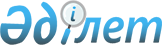 Аудандық мәслихаттың 2009 жылғы 25 желтоқсандағы N 20-1 "2010-2012 жылдарға арналған аудан бюджеті туралы" шешіміне өзгерістер мен толықтырулар енгізу туралы
					
			Күшін жойған
			
			
		
					Солтүстік Қазақстан облысы Мағжан Жұмабаев аудандық мәслихатының 2010 жылғы 6 тамыздағы N 26-1 шешімі. Солтүстік Қазақстан облысының Әділет департаментінде 2010 жылғы 18 тамызда N 13-9-122 тіркелді. Күші жойылды - Солтүстік Қазақстан облысы Мағжан Жұмабаев атындағы аудандық мәслихаттың 2010 жылғы 24 желтоқсандағы N 29-11 Шешімімен

      Ескерту. Күші жойылды - Солтүстік Қазақстан облысы Мағжан Жұмабаев атындағы аудандық мәслихаттың 2010.12.24 N 29-11 Шешімімен      Қазақстан Республикасының 2008 жылғы 4 желтоқсандағы № 95-IY Бюджет кодексінің 104-бабы 4-тармағына, «Қазақстан Республикасындағы жергілікті мемлекеттік басқару және өзін-өзі басқару туралы» Қазақстан Республикасының 2001 жылғы 23 қаңтардағы № 148 Заңының 6-бабы 1-тармағы 1) тармақшасына сәйкес аудандық мәслихат ШЕШІМ ЕТТІ:

       

1. Аудандық мәслихаттың 2009 жылғы 25 желтоқсандағы № 20-1 «2010-2012 жылдарға арналған аудан бюджеті туралы» (нормативтік құқықтық актілерді мемлекеттік тіркеу тізілімінде 2010 жылғы 14 қаңтарда № 13-9-112 тіркелген, аудандық «Вести» газетінің 2010 жылғы 22 қаңтардағы № 4 санында, «Мағжан жұлдызы» газетінің 2010 жылғы 22 қаңтардағы № 4 санында жарияланған) шешіміне келесі өзгерістер мен толықтырулар енгізілсін:

      1-тармақта:

      1) тармақшада:

      «2379320» саны «2400467,9» санымен ауыстырылсын;

      «270314» саны «277314» санымен ауыстырылсын;

      «2080863» саны «2095010,9» санымен ауыстырылсын;

      2) тармақшада:

      «2383058,8» саны «2404206,7» санымен ауыстырылсын;

      6-тармақта «342521» саны «359529,5» санымен ауыстырылсын;

      7-тармақта «134983» санын «140133,4» санымен ауыстырылсын;

      13-қосымша келесі мазмұнды 14-тармақпен толықтырылсын:

      «14. Көп балалы отбасыларына мемлекеттік қолдауды қамтамасыз ету үшін «Болашақ қоры» бала туылуын ынталандыру бағдарламасы шегінде аумақта бала туылуын ынталандыруға бағытталған әлеуметтік көмек көрсету».

      нұсқалған шешімнің 1, 4, 11, 12, 13-қосымшалары осы шешімнің 1, 2, 3, 4, 5-қосымшаларына сәйкес жаңа редакцияда жазылсын (қоса беріледі).



      2. Осы шешім 2010 жылғы 1 қаңтардан бастап қолданысқа енгізіледі.      Сессия төрағасы                            Мәслихат хатшысы

      А. Сапаров                                 В. Гюнтнер      Келісілді:      Аудандық экономика және

      бюджетті жоспарлау

      бөлімінің бастығымен                       Е. Құлмамбетова

Аудандық мәслихаттың

2010 жылғы 6 тамыздағы

№ 26-1 шешіміне 1-қосымшаАудандық мәслихаттың

2009 жылғы 25 желтоқсандағы

№ 20-1 шешіміне 1-қосымша Мағжан Жұмабаев ауданының 2010 жылға арналған бюджеті

Аудандық мәслихаттың

2010 жылғы 6 тамыздағы

№ 26-1 шешіміне 2-қосымшаАудандық мәслихаттың

2009 жылғы 25 желтоқсандағы

№ 20-1 шешіміне 4-қосымша Ауданның селолық округтерінің 2010 жылға арналған бюджеттік бағдарламаларыкестенің жалғасыкестенің жалғасыкестенің жалғасыкестенің жалғасыкестенің жалғасы

Аудандық мәслихаттың

2010 жылғы 6 тамыздағы

№ 26-1 шешіміне 3-қосымшаАудандық мәслихаттың

2009 жылғы 25 желтоқсандағы

№ 20-1 шешіміне 11-қосымша Ауданның 2010 жылға арналған республикалық бюджеттен берілетін ағымдағы нысаналы трансферттер тізбесі

Аудандық мәслихаттың

2010 жылғы 6 тамыздағы

№ 26-1 шешіміне 4-қосымшаАудандық мәслихаттың

2009 жылғы 25 желтоқсандағы

№ 20-1 шешіміне 12-қосымша Мағжан Жұмабаев ауданының 2010 жылға арналған облыстық трансферттерінің бюджеттік бағдарламалар тізбесі

Аудандық мәслихаттың

2010 жылғы 6 тамыздағы

№ 26-1 шешіміне 5-қосымшаАудандық мәслихаттың

2009 жылғы 25 желтоқсандағы

№ 20-1 шешіміне 13-қосымша «Жергілікті өкілді органдар шешімімен жеке санаттағы мұқтаж азаматтарға әлеуметтік көмек көрсету» бағдарламасы бойынша қарастырылған әлеуметтік көмек түрлерінің тізімі      1. Ұлы Отан соғысының қатысушылары мен мүгедектеріне моншаға баруға және шаштараз қызметтері үшін қосымша әлеуметтік көмек көрсету;

      2. Ұлы Отан соғысының қатысушылары мен мүгедектеріне және жеңілдіктері мен кепілдіктері бойынша Ұлы Отан соғысының қатысушылары мен мүгедектеріне теңестірілген тұлғаларға; жеңілдіктері мен кепілдіктері бойынша Ұлы Отан соғысының қатысушылары мен мүгедектеріне теңестірілген басқа санаттағы тұлғаларға; «Алтын алқа», «Күміс алқа» белгілерімен марапатталған немесе бұрын «Ардақты ана» атағын алған, сондай-ақ І және ІІ дәрежелі «Ана даңқы» ордендерімен марапатталған көп балалы аналарға; Қазақстан Республикасына сіңірген ерекше еңбегі үшін зейнетақы тағайындалған тұлғаларға; Кеңес Одағының Батырларына, Социалистік Еңбек Ерлеріне, үш дәрәжелі Даңқ, үш дәрежелі Еңбек Даңқы ордендерінің иегерлеріне; 1988-1989 жылдардағы Чернобыль атом электр стансасындағы апаттың зардаптарын жоюға қатысқандарға, қоныс аудару күнінде құрсақта болған балаларды қоса алғанда оқшаулау және көшіру аймағынан қоныс аударылғандарға (өз еркімен кеткендерге) санаторлық–курорттық емделуге әлеуметтік көмек көрсету;

      3. Аз қамтылған отбасынан шыққан (бір адамға түсетін орташа табысы он айлық есептік көрсеткіштен аспайтын), Қазақстан Республикасының азаматы болып табылатын, Солтүстік Қазақстан облысының жоғары білім орындарында оқитын (күндізгі оқу түрі бойынша), үнемі Мағжан Жұмабаев ауданының аумағында тұратын, мемлекеттік жалпы білім беретін гранттың және несиенің иесі болмаған студенттерге әлеуметтік көмек;

      4. Ұлы Отан соғысының қатысушылары мен мүгедектеріне және жеңілдіктері мен кепілдіктері бойынша Ұлы Отан соғысының қатысушылары мен мүгедектеріне теңестірілген тұлғаларға жасанды тіс салуға;

      5. Туберкулез ауруымен ауыратын азаматтарға амбулаторлық емделу кезеңінде қосымша тамақтануға 600 теңге көлемінде әлеуметтік көмек көрсету;

      6. Астана қаласына авиатурмен баруға соғыс мүгедектері мен қатысушыларына және оларға теңестірілген тұлғаларға; Ұлы Отан соғысы жылдары қаза тапқан жауынгерлердің қайта тұрмысқа шықпаған жесірлеріне; қайтыс болған соғысқа қатысушылардың мүгедектігі жалпы ауру негізінде танылған, қайта тұрмысқа шықпаған әйелдеріне (күйеулеріне); қаза тапқан әскери қызметкерлердің отбасыларына; тылда еңбек еткен және әскери қызмет атқарған азаматтарға; «Алтын алқа», «Күміс алқа» белгілерімен немесе «Ардақты ана» орденімен марапатталған көп балалы аналарға әлеуметтік төлем көрсету;

      7. Ауданға тұрақты жұмыс істеуге келген дәрігерлер мен медициналық жоғары оқу орындарын бітірген түлектерге, орта медициналық қызметкерлерге бір реттік жәрдемақы;

      8. Өрттен зардап шеккен азаматтарға бір реттік әлеуметтік көмек көрсету;

      9. Су тасқынынан зардап шеккен азаматтарға бір реттік әлеуметтік көмек көрсету;

      10. Ұлы Отан соғысының қатысушылары мен мүгедектеріне коммуналдық қызметке әлеуметтік көмек көрсету;

      11. Жеке санаттағы азаматтарға Мағжан Жұмабаев ауданы бойынша қоғамдық көлікте (таксиден басқа) жүруге әлеуметтік көмек көрсету;

      12. Халықтың әлеуметтік осал топтарына шұғыл әлеуметтік қолдауды қажет ететін өмірдің өте қиын жағдайларында: денсаулығы өте нашарлаған кезеңінде, обыр және туберкулез ауруларын емдеуге, ота жасау қажеттігінде бір реттік әлеуметтік көмек;

      13. Соғысқа қатысушылар мен соғыс мүгедектерiне және оларға теңестiрiлген тұлғаларға, олардың жесiрлерiне, қаза тапқан әскери қызметкерлердiң отбасыларына, тылда еңбек етiп, әскери қызмет атқарған азаматтарға тұрғын үй жөндеуге әлеуметтік көмек көрсету;

      14. Көп балалы отбасыларына мемлекеттік қолдауды қамтамасыз ету үшін «Болашақ қоры» бала туылуын ынталандыру бағдарламасы шегінде аумақта бала туылуын ынталандыруға бағытталған әлеуметтік көмек көрсету.
					© 2012. Қазақстан Республикасы Әділет министрлігінің «Қазақстан Республикасының Заңнама және құқықтық ақпарат институты» ШЖҚ РМК
				СанатыСанатыСанатыСанатыСомасы мың теңгеСыныбыСыныбыСыныбыСомасы мың теңгеIшкi сыныбыIшкi сыныбыСомасы мың теңгеАтауыСомасы мың теңге1) Кірістер2 400 467,91Салықтық түсімдер277 31401Табыс салығы5 2102Жеке табыс салығы5 210Қызметін біржолғы талон бойынша жүзеге асыратын жеке тұлғалардан алынатын жеке табыс салығы5 21003Әлеуметтік салық136 5971Әлеуметтік салық136 59704Меншікке салынатын салықтар115 9271Мүлікке салынатын салықтар59 2603Жер салығы14 3674Көлiк құралдарына салынатын салық27 3005Бірыңғай жер салығы15 00005Тауарларға, жұмыстарға және қызметтер көрсетуге салынатын iшкi салықтар17 5602Акциздер1 1003Табиғи және басқа ресурстарды пайдаланғаны үшiн түсетiн түсiмдер14 0004Кәсiпкерлiк және кәсiби қызметтi жүргiзгенi үшiн алынатын алымдар2 46008Заңдық мәнді іс-әрекеттерді жасағаны және (немесе) құжаттар бергені үшін оған уәкілеттігі бар мемлекеттік органдар немесе лауазымды адамдар алатын міндетті төлемдер2 0201Мемлекеттік баж2 0202Салықтық емес түсiмдер1 20001Мемлекет меншігінен түсетін түсімдер7005Мемлекет меншігіндегі мүлікті жалға беруден түсетін кірістер70006Басқа да салықтық емес түсімдер5001Басқа да салықтық емес түсімдер5003Негізгі капиталды сатудан түсетін түсімдер26 94301Мемлекеттік мекемелерге бекітілген мемлекеттік мүліктерді сату10 0001Мемлекеттік мекемелерге бекітілген мемлекеттік мүліктерді сату10 00003Жердi және материалдық емес активтердi сату16 94301Жерді сату16 9434Трансферттерден түсетін түсімдер2 095 010,902Мемлекеттiк басқарудың жоғары тұрған органдарынан түсетiн трансферттер2 095 010,92Облыстық бюджеттен түсетiн мақсатты трансферттер2 095 010,9Функционалдық топФункционалдық топФункционалдық топФункционалдық топСомасы мың теңгеБюджеттік бағдарламалардың әкiмшiсiБюджеттік бағдарламалардың әкiмшiсiБюджеттік бағдарламалардың әкiмшiсiСомасы мың теңгеБағдарламаБағдарламаСомасы мың теңге2) Шығындар2404206,701Жалпы сипаттағы мемлекеттiк қызметтер230 621,3112Аудан мәслихатының аппараты10 501,0001Аудан (облыстық маңызы бар қала) мәслихатының қызметін қамтамасыз ету10 376,0004Мемлекеттік органдарды материалдық-техникалық жарақтандыру125122Аудан (облыстық маңызы бар қала) әкімінің аппараты40 596,9001Аудан (облыстық маңызы бар қала) әкімінің қызметін қамтамасыз ету39 141,4004Мемлекеттік органдарды материалдық-техникалық жарақтандыру1455,5123Қаладағы аудан, аудандық маңызы бар қала, кент, ауыл (село), ауылдық (селолық) округ әкімінің аппараты156 547,1001Қаладағы ауданның, аудандық маңызы бар қаланың, кенттің, ауылдың (селоның), ауылдық (селолық) округтің әкімі қызметін қамтамасыз ету155 587,6023Мемлекеттік органдарды материалдық-техникалық жарақтандыру959,5452Ауданның (облыстық маңызы бар қаланың) қаржы бөлімі15 391,1001Аудандық (облыстық маңызы бар қала) бюджетті орындау мен бақылау және коммуналдық меншік саласындағы мемлекеттік саясатты іске асыру жөніндегі қызметтер13 019,1003Салық салу мақсатында мүлікті бағалауды жүргізу368,0004Біржолғы талондарды беру жөніндегі жұмысты және біржолғы талондарды іске асырудан сомаларды жинаудың толықтығын қамтамасыз етуді ұйымдастыру510011Коммуналдық меншікке түскен мүлікті есепке алу, сақтау, бағалау және сату995018Мемлекеттік органдардың ғимараттарын, үй-жайларын және құрылыстарын күрделі жөндеу150,0019Мемлекеттік органдарды материалдық-техникалық жарақтандыру349,0453Ауданның (облыстық маңызы бар қаланың) экономика және бюджеттік жоспарлау бөлімі7 585,2001Экономикалық саясатты, мемлекеттік жоспарлау жүйесін қалыптастыру және дамыту және ауданды (облыстық маңызы бар қаланы) басқару саласындағы мемлекеттік саясатты іске асыру жөніндегі қызметтер7 066,2005Мемлекеттік органдарды материалдық-техникалық жарақтандыру519,002Қорғаныс5 197,0122Аудан (облыстық маңызы бар қала) әкімінің аппараты5 197,0005Жалпыға бірдей әскери міндетті атқару шеңберіндегі іс-шаралар4 197,0006Аудан (облыстық маңызы бар қала) ауқымындағы төтенше жағдайлардың алдын алу және оларды жою500,0007Аудандық (қалалық) ауқымдағы дала өрттерінің, сондай-ақ мемлекеттік өртке қарсы қызмет органдары құрылмаған елді мекендерде өрттердің алдын алу және оларды сөндіру жөніндегі іс-шаралар500,003Қоғамдық тәртіп, қауіпсіздік, құқықтық, сот, қылмыстық-атқару қызметі, құқық қорғау қызметі1591,0458Аудан (облыстық маңызы бар қаланың) тұрғын үй-коммуналдық шаруашылығы,жолаушылар көлігі және автомобиль жолдары бөлімі1 591,0021Елді мекендерде жол жүрісі қауіпсіздігін қамтамасыз ету1 591,004Бiлiм беру1 577 731,1464Ауданның (облыстық маңызы бар қаланың) білім беру бөлімі1 577 731,1001Жергілікті деңгейде білім беру саласындағы мемлекеттік саясатты іске асыру жөніндегі қызметтер6 337,0003Жалпы білім беру1 413 186,0004Ауданның (облыстық маңызы бар қаланың) мемлекеттік білім беру мекемелерінде білім беру жүйесін ақпараттандыру5 000005Ауданның (облыстық маңызы бар қаланың) мемлекеттік білім беру мекемелер үшін оқулықтар мен оқу-әдістемелік кешендерді сатып алу және жеткізу9 589006Балалар үшін қосымша білім беру4 263,6009Мектепке дейінгі тәрбие ұйымдарының қызметін қамтамасыз ету69 796,5018Кәсіптік оқытуды ұйымдастыру8 549,0011Өңірлік жұмыспен қамту және кадрларды қайта даярлау стратегиясын іске асыру шеңберінде білім беру нысандарын күрделі, ағымды жөндеу60 885,0013Мемлекеттік органдарды материалдық-техникалық жарақтандыру125,006Әлеуметтiк көмек және әлеуметтiк қамсыздандыру164 726,6451Ауданның (облыстық маңызы бар қаланың) жұмыспен қамту және әлеуметтік бағдарламалар бөлімі164 726,6001Жергілікті деңгейде халық үшін әлеуметтік бағдарламаларды жұмыспен қамтуды қамтамасыз етуді іске асыру саласындағы мемлекеттік саясатты іске асыру жөніндегі қызметтер14 107,6002Еңбекпен қамту бағдарламасы29 164,0004Ауылдық жерлерде тұратын денсаулық сақтау, білім беру, әлеуметтік қамтамасыз ету, мәдениет мамандарына отын сатып алу бойынша әлеуметтік көмек көрсету1 200005Мемлекеттік атаулы әлеуметтік көмек15 298,0007Жергілікті өкілетті органдардың шешімі бойынша азаматтардың жекелеген топтарына әлеуметтік көмек7 166,0010Үйден тәрбиеленіп оқытылатын мүгедек балаларды материалдық қамтамасыз ету625,0011Жәрдемақыларды және басқа да әлеуметтік төлемдерді есептеу, төлеу мен жеткізу бойынша қызметтерге ақы төлеу908014Мұқтаж азаматтарға үйде әлеуметтiк көмек көрсету21 940,001618 жасқа дейінгі балаларға мемлекеттік жәрдемақылар30 000017Мүгедектерді оңалту жеке бағдарламасына сәйкес, мұқтаж мүгедектерді міндетті гигиеналық құралдармен қамтамасыз ету және ымдау тілі мамандарының, жеке көмекшілердің қызмет көрсетуі3711,0019Ұлы Отан соғысындағы Жеңістің 65 жылдығына орай Ұлы Отан соғысының қатысушылары мен мүгедектеріне Тәуелсіз Мемлекеттер Достастығы елдері бойынша, Қазақстан Республикасының аумағы бойынша жол жүруін, сондай-ақ оларға және олармен бірге жүретін адамдарға Мәскеу, Астана қалаларында мерекелік іс-шараларға қатысуы үшін тамақтануына, тұруына, жол жүруіне арналған шығындарын төлеуді қамтамасыз ету630020Ұлы Отан соғысындағы Жеңістің 65 жылдығына орай Ұлы Отан соғысының қатысушылары мен мүгедектеріне, сондай-ақ оларға теңестірілген, оның ішінде майдандағы армия құрамына кірмеген, 1941 жылғы 22 маусымнан бастап 1945 жылғы 3 қыркүйек аралығындағы кезеңде әскери бөлімшелерде, мекемелерде, әскери-оқу орындарында әскери қызметтен өткен, запасқа босатылған (отставка), "1941-1945 жж.Ұлы Отан соғысында Германияны жеңгені үшін" медалімен немесе "Жапонияны жеңгені үшін" медалімен марапатталған әскери қызметшілерге, Ұлы Отан соғысы жылдарында тылда кемінде алты ай жұмыс істеген (қызметте болған) адамдарға біржолғы материалдық көмек төлеу23 257,0021Мемлекеттік органдардың ғимараттарын, үй-жайларын және құрылыстарын күрделі жөндеу16 700,0022Мемлекеттік органдарды материалдық-техникалық жарақтандыру20,007Тұрғын үй-коммуналдық шаруашылық34 618,8123Қаладағы аудан, аудандық маңызы бар қала, кент, ауыл (село), ауылдық (селолық) округ әкімінің аппараты21 986,6008Елді мекендерде көшелерді жарықтандыру9 718,1009Елді мекендердің санитариясын қамтамасыз ету4 125,0010Жерлеу орындарын күтіп-ұстау және туысы жоқ адамдарды жерлеу500011Елді мекендерді абаттандыру мен көгалдандыру7 643,5458Аудан (облыстық маңызы бар қаланың) тұрғын үй-коммуналдық шаруашылығы, жолаушылар көлігі және автомобиль жолдары бөлімі3 393,0003Мемлекеттік тұрғын үй қорын сақтауды ұйымдастыру30,0004Азаматтардың жекелеген санаттарын тұрғын үймен қамтамасыз ету 2 900,0012Сумен жабдықтау және су жүйесімен қызмет ету463,0467Ауданның (облыстық маңызы бар қаланың) құрылыс бөлімі9 239,2006Cумен жабдықтау жүйесін дамыту9 239,208Мәдениет, спорт, туризм және ақпараттық кеңістiк97 296,7123Қаладағы аудан, аудандық маңызы бар қала, кент, ауыл (село), ауылдық (селолық) округ әкімінің аппараты34 320,9Республикалық бюджеттен берілетін трансферттер есебiнен006Жергілікті деңгейде мәдени-демалыс жұмыстарын қолдау34 320,9455Ауданның (облыстық маңызы бар қаланың) мәдениет және тілдерді дамыту бөлімі38 918,2001Жергілікті деңгейде мәдениет және тілдерді дамыту саласындағы мемлекеттік саясатты іске асыру жөніндегі қызметтер4 075,0003Мәдени-демалыс жұмысын қолдау22 827,2006Аудандық (қалалық) кiтапханалардың жұмыс iстеуi11 418,0007Мемлекеттік тілді және Қазақстан халықтарының басқа да тілдерін дамыту474,0011Мемлекеттік органдарды материалдық-техникалық жарақтандыру124,0456Ауданның (облыстық маңызы бар қаланың) ішкі саясат бөлімі15 834,9001Жергілікті деңгейде ақпарат, мемлекеттілікті нығайту және азаматтардың әлеуметтік сенімділігін қалыптастыру саласында мемлекеттік саясатты іске асыру жөніндегі қызметтер4 258,2002Газеттер мен журналдар арқылы мемлекеттік ақпараттық саясат жүргізу жөніндегі қызметтер11 491,0007Мемлекеттік органдарды материалдық-техникалық жарақтандыру85,7465Ауданның (облыстық маңызы бар қаланың) дене шынықтыру және спорт бөлімі8 222,7001Жергілікті деңгейде дене шынықтыру және спорт саласындағы мемлекеттік саясатты іске асыру жөніндегі қызметтер3 912,9006Аудандық (облыстық маңызы бар қалалық) деңгейде спорттық жарыстар өткiзу1 144,0007Әртүрлi спорт түрлерi бойынша аудан (облыстық маңызы бар қала) құрама командаларының мүшелерiн дайындау және олардың облыстық спорт жарыстарына қатысуы3 004,8008Мемлекеттік органдарды материалдық-техникалық жарақтандыру161,010Ауыл, су, орман, балық шаруашылығы, ерекше қорғалатын табиғи аумақтар, қоршаған ортаны және жануарлар дүниесін қорғау, жер қатынастары172 545,9462Ауданның (облыстық маңызы бар қаланың) ауыл шаруашылық бөлімі11 614,9001Жергілікті деңгейде ауыл шаруашылығы саласындағы мемлекеттік саясатты іске асыру жөніндегі қызметтер10 238,9007Мемлекеттік органдарды материалдық-техникалық жарақтандыру245,0099Республикалық бюджеттен берілетін нысаналы трансферттер есебінен ауылдық елді мекендер саласының мамандарын әлеуметтік қолдау шараларын іске асыру1 131,0463Ауданның (облыстық маңызы бар қаланың) жер қатынастары бөлімі7 831,1001Аудан (облыстық маңызы бар қала) аумағында жер қатынастарын реттеу саласындағы мемлекеттік саясатты іске асыру жөніндегі қызметтер7 706,1008Мемлекеттік органдарды материалдық-техникалық жарақтандыру125,0473Ауданның (облыстық маңызы бар қаланың) ветеринария бөлімі22 380,0001Жергілікті деңгейдегі ветеринария саласындағы мемлекеттік саясатты іске асыру жөніндегі қызметтер8 243,0004Мемлекеттік органдарды материалдық-техникалық жарақтандыру3 240,0011Эпизоотияға қарсы іс-шаралар жүргізу10 897,0467Ауданның (облыстық маңызы бар қаланың) құрылыс бөлімі115 598,0012Сумен жабдықтау жүйесін дамыту115 598,0123Ауданның (облыстық маңызы бар қаланың) тұрғын үй-коммуналдық шаруашылығы, жолаушылар көлігі және автомобиль жолдары бөлімі15 121,9019Өңірлік жұмыспен қамту және кадрларды қайта даярлау стратегиясын іске асыру шеңберінде ауылдарда (селоларда),ауылдық (селолық) округтерде әлеуметтік жобаларды қаржыландыру15 121,911Өнеркәсіп, сәулет, қала құрылысы және құрылыс қызметі3 500,0467Ауданның (облыстық маңызы бар қаланың) құрылыс бөлімі3 500,0001Жергілікті деңгейде құрылыс саласындағы мемлекеттік саясатты іске асыру жөніндегі қызметтер3 375,0018Мемлекеттік органдарды материалдық-техникалық жарақтандыру125,012Көлiк және коммуникациялар32 735,5123Қаладағы аудан, аудандық маңызы бар қала, кент, ауыл (село), ауылдық (селолық) округ әкімінің аппараты21 820,0013Аудандық маңызы бар қалаларда, кенттерде, ауылдарда (селоларда), ауылдық (селолық) округтерде автомобиль жолдарының қызметін қамтамасыз ету11 820,0020Өңірлік жұмыспен қамту және кадрларды қайта даярлау стратегиясын іске асыру шеңберінде елді мекендер көшелерін жөндеу және ұстау 10 000,0458Аудан (облыстық маңызы бар қаланың) тұрғын үй-коммуналдық шаруашылығы, жолаушылар көлігі және автомобиль жолдары бөлімі10 915,5023Автомобиль жолдарының жұмыс істеуін қамтамасыз ету10 915,513Басқалар9 349,2458Аудан (облыстық маңызы бар қаланың) тұрғын үй-коммуналдық шаруашылығы, жолаушылар көлігі және автомобиль жолдары бөлімі4 891,7001Жергілікті деңгейде тұрғын үй-коммуналдық шаруашылығы, жолаушылар көлігі және автомобиль жолдары саласындағы мемлекеттік саясатты іске асыру жөніндегі қызметтер4 773,4014Мемлекеттік органдарды материалдық-техникалық жарақтандыру118,3469Ауданның (облыстық маңызы бар қаланың) кәсіпкерлік бөлімі4 457,5001Жергілікті деңгейде кәсіпкерлік пен өнеркәсіпті дамыту саласындағы мемлекеттік саясатты іске асыру жөніндегі қызметтер4 437,5005Мемлекеттік органдарды материалдық-техникалық жарақтандыру20,015Трансферттер74 293,6452Ауданның (облыстық маңызы бар қаланың) қаржы бөлімі74 293,6006Нысаналы пайдаланылмаған (толық пайдаланылмаған) трансферттерді қайтару399,6020Бюджет саласындағы еңбекақы төлеу қорының өзгеруіне байланысты жоғары тұрған бюджеттерге берілетін ағымдағы нысаналы трансферттер73 894,03) Таза бюджеттік кредиттеу8011,0Бюджеттік кредиттер8011,0Функционалдық топФункционалдық топФункционалдық топФункционалдық топмың теңгеБюджеттік бағдарламалардың әкімшісіБюджеттік бағдарламалардың әкімшісіБюджеттік бағдарламалардың әкімшісімың теңгеБағдарламаБағдарламамың теңгеАтауымың теңге10Ауыл, су, орман, балық шаруашылығы, ерекше қорғалатын табиғи аумақтар, қоршаған ортаны және жануарлар дүниесін қорғау, жер қатынастары8011,0462Ауданның (облыстық маңызы бар қаланың) ауыл шаруашылық бөлімі8011,0008Ауылдық елді мекендердің әлеуметтік саласының мамандарын әлеуметтік қолдау шараларын іске асыру үшін бюджеттік кредиттер8011,0СанатыСанатыСанатыБюджеттік кредиттерді өтеумың теңгесыныбысыныбысыныбымың теңгеІшкі сыныбыІшкі сыныбымың теңгеАтауымың теңге05Бюджеттік кредиттерді өтеу266,7001Бюджеттік кредиттерді өтеу266,7001Мемлекеттік бюджеттен берілген, бюджеттік кредиттерді өтеу266,74) Қаржылық активтерімен операция бойынша қалдықҚаржылық активтерін сатып алуМемлекеттік қаржылық активтерін сатудан түскен түсімдер5) Бюджеттің (пайда) тапшылығы-11 749,8Бюджеттің (пайданы қолдану) тапшылығын қаржыландыру11 749,8Займдардан түскен түсімдерСанатыСанатыСанатыСанатымың теңгеСыныбыСыныбыСыныбымың теңгеІшкі сыныбыІшкі сыныбымың теңгеАтауымың теңге7Займдардан түскен түсімдер8011,001Ішкі мемлекеттік займдар8011,02Займ шарттары8011,0Займдарды өтеуФункционалдықФункционалдықФункционалдықФункционалдықмың теңгеБағдарламалар әкімшісіБағдарламалар әкімшісіБағдарламалар әкімшісімың теңгеБағдарламаБағдарламамың теңгеАтауымың теңге16Займдарды өтеу266,7452Ауданның (облыстық маңызы бар қала) қаржы бөлімі266,78Жергілікті атқарушы органның жоғары тұрған бюджет алдындағы борышын өтеу266,7Бюджеттік қаражаттың қолданыстағы қалдықтар3 738,8Функционалдық топФункционалдық топФункционалдық топФункционалдық топмың теңгеБюджеттік бағдарламалардың әкiмшiсiБюджеттік бағдарламалардың әкiмшiсiБюджеттік бағдарламалардың әкiмшiсiмың теңгеБағдарламаБағдарламамың теңгеАтауымың теңгеШығындар249 796,501Жалпы сипаттағы мемлекеттiк қызметтер көрсету156547,1123Қаладағы аудан, аудандық маңызы бар қала, кент, ауыл (село), ауылдық (селолық) округ әкімі аппараты156547,1001Қаладағы ауданның, аудандық маңызы бар қаланың, кенттің, ауылдың (селоның), ауылдық (селолық) округтің әкімі аппаратының қызметін қамтамасыз ету155587,6023Мемлекеттік органдарды материалдық-техникалық жарақтандыру959,507Тұрғын үй-коммуналдық шаруашылық21986,6123Қаладағы аудан, аудандық маңызы бар қала, кент, ауыл (село), ауылдық (селолық) округ әкімі аппараты21986,6008Елді мекендерде көшелерді жарықтандыру9718,1009Елді мекендердің санитариясын қамтамасыз ету4125,0010Жерлеу орындарын күтіп-ұстау және туысы жоқ адамдарды жерлеу500,0011Елді мекендерді абаттандыру мен көгалдандыру7643,508Мәдениет, спорт, туризм және ақпараттық кеңістiк34320,9123Қаладағы аудан, аудандық маңызы бар қала, кент, аул (село), ауылдық (селолық) округ әкімі аппараты34320,9006Жергілікті деңгейде мәдени-демалыс жұмыстарын қолдау34320,910Ауыл, су, орман, балық шаруашылығы, ерекше қорғалатын табиғи аумақтар, қоршаған ортаны және жануарлар дүниесін қорғау, жер қатынастары15121,9123Қаладағы аудан, аудандық маңызы бар қала, кент, ауыл (село), ауылдық (селолық) округ әкімінің аппараты15121,919Өңірлік жұмыспен қамту және кадрларды қайта даярлау стратегиясын іске асыру шеңберінде ауылдарда (селоларда), ауылдық (селолық) округтерде әлеуметтік жобаларды қаржыландыру15121,912Көлiк және коммуникациялар21820,0123Қаладағы аудан, аудандық маңызы бар қала, кент, аул (село), ауылдық (селолық) округ әкімі аппараты21820,013Аудандық маңызы бар қалаларда, кенттерде, ауылдарда (селоларда), ауылдық (селолық) округтерде автомобиль жолдарының жұмыс істеуін қамтамасыз ету11820,020Өңірлік жұмыспен қамту және кадрларды қайта даярлау стратегиясын іске асыру шеңберінде елді мекендер көшелерін жөндеу және ұстау10000АвангардАлександровБастомарВозвышенкаГаврин6207,56088,46410,027613,67476,65023,05500,16410,08478,96868,25023,05500,16410,08478,96868,24982,05441,16343,08353,96805,241,059,067,0125,063,0150,0001590,00150,0001590,00735,0150150,0705,01034,5588,302422,8608,41034,5588,302422,8608,41034,5588,302422,8608,415121,915121,915121,90000000ЗолотонивҚарағандыҚарақоғаКонюховЛебяжье6277,76061,37500,17697,16051,35153,35577,35628,17246,25066,35153,35577,35628,17246,25066,35153,35536,35596,17205,25028,841,032,041,037,500100,0000100,00100,01124,4484,01772,0450,9985,01124,4484,01772,0450,9985,01124,4484,01772,0450,9985,000000МайбалықМолодежныйМолодогва-

рдияНадеждинОктябрь6947,911698,85649,07537,77393,15951,46674,45193,06026,96509,45951,46674,45193,06026,96509,45906,46633,45193,05985,96479,445,041,041,030,00000000000996,55024,4456,01510,8883,7996,55024,4456,01510,8883,7996,55024,4456,01510,8883,700000ПисаревПолудинПролетарСоветТаман7618,910641,66643,87889,46278,86540,46526,66145,87025,04629,66540,46526,66145,87025,04629,66483,46492,66145,86984,04588,657,034,041,041,00000525,00000525,0525,01078,54115,0498,0864,41124,21078,54115,0498,0864,41124,21078,54115,0498,0864,41124,20000000ҰзынкөлУспенкаФурмановЧистовБулаев қаласы әкімдігі7174,78242,29455,45992,553249,16436,76853,45582,04942,210558,96436,76853,45582,04942,210558,96395,76812,45541,04942,210558,941,041,041,000019621,600019621,68983,13975,05006163,5738,01388,83873,41050,31248,6738,01388,83873,41050,31248,6738,01388,83873,41050,31248,60021820,0000021820,011820,010000Функционалдық топФункционалдық топФункционалдық топФункционалдық топСомасы мың теңгеБюджеттік бағдарламалардың әкімшісіБюджеттік бағдарламалардың әкімшісіБюджеттік бағдарламалардың әкімшісіСомасы мың теңгеБағдарламаБағдарламаСомасы мың теңгеШығындар243 931,51Жалпы сипаттағы мемлекеттiк қызметтер11 796123Қаладағы аудан, аудандық маңызы бар қала, кент, ауыл (село), ауылдық (селолық) округ әкімінің аппараты11 796001Қаладағы ауданның, аудандық маңызы бар қаланың, кенттің, ауылдың (селоның), ауылдық (селолық) округтің әкімі қызметін қамтамасыз ету11 796Ветинспекторларды ұстау11 7964Білім беру146 751464Ауданның (облыстық маңызы бар қаланың) білім беру бөлімі146 751003Жалпы білім беру812 12,0Мектептегі миницентрлер және мектепке дейінгі білім беру ұйымдарына мемлекеттік білім беру тапсырысын іске асыру52 298Мектеп ішіндегі шағын орталық52 298Негізгі орта және жалпы орта білім беретін мемлекеттік мекемелердегі физика, химия және биология кабинеттерін оқу жабдығымен жарақтандыру12 291№ 1 Булаев мектеп-гимназиясы4 097Совет орта мектебі4 097Молодая гвардия орта мектебі4 097Негізгі орта және жалпы орта білім беретін мемлекеттік мекемелерде лингафондық және мультимедиялық кабинеттер құру16 623Медвежка орта мектебі5 541Успенка орта мектебі5 541Золотонив орта мектебі5 541005Ауданның (облыстық маңызы бар қаланың) білім беру мемлекеттік мекемелері үшін оқулықтар мен оқу-әдістемелік кешендерді сатып алу және жеткізу5 177Ауданның (облыстық маңызы бар қаланың) білім беру мемлекеттік мекемелері үшін оқулықтар мен оқу-әдістемелік кешендерді сатып алу және жеткізу4 659Ауданның (облыстық маңызы бар қаланың) білім беру мемлекеттік мекемелері үшін оқулықтар мен оқу-әдістемелік кешендерді жеткізу518009Мектепке дейінгі тәрбие және оқыту ұйымдарының қызметін қамтамасыз ету19 740Қарақоға с. балалар бақшасы19 740011Өңірлік жұмыспен қамту және кадрларды қайта даярлау стратегиясын іске асыру шеңберінде білім беру объектілерін күрделі, ағымды жөндеу40 622Қарақоға балабақшасына күрделі жөндеу жүргізу3970Бастомар орта мектебіне күрделі жөндеу жүргізу4752Возвышен орта мектебіне күрделі жөндеу жүргізу4837Чистовский орта мектебіне күрделі жөндеу жүргізу7910Қарағанды орта мектебіне күрделі жөндеу жүргізу191536Әлеуметтік көмек және әлеуметтік қамсыздандыру51180451Ауданның (облыстық маңызы бар қаланың) жұмыспен қамту және әлеуметтік бағдарламалар бөлімі51180002Еңбекпен қамту бағдарламасы18 140Жастар тәжірибесі бағдарламасын кеңейту9 380Жаңа әлеуметтік жұмыс орындарын құруына8760005Мемлекеттік атаулы әлеуметтік көмек565801618 жасқа дейінгі балаларға мемлекеттік жәрдемақылар7780019Ұлы Отан соғысындағы Жеңістің 65 жылдығына орай Ұлы Отан соғысының қатысушылары мен мүгедектеріне Тәуелсіз Мемлекеттер Достастығы елдері бойынша, Қазақстан Республикасының аумағы бойынша жол жүруін, сондай-ақ оларға және олармен бірге жүретін адамдарға Мәскеу, Астана қалаларында мерекелік іс-шараларға қатысуы үшін тамақтануына, тұруына, жол жүруіне арналған шығындарын төлеуді қамтамасыз ету630020Ұлы Отан соғысындағы Жеңістің 65 жылдығына орай Ұлы Отан соғысының қатысушылары мен мүгедектеріне, сондай-ақ оларға теңестірілген, оның ішінде майдандағы армия құрамына кірмеген, 1941 жылғы 22 маусымнан бастап 1945 жылғы 3 қыркүйек аралығындағы кезеңде әскери бөлімшелерде, мекемелерде, әскери-оқу орындарында әскери қызметтен өткен, запасқа босатылған (отставка), "1941-1945жж.Ұлы Отан соғысында Германияны жеңгені үшін" медалімен немесе "Жапонияны жеңгені үшін" медалімен марапатталған әскери қызметшілерге, Ұлы Отан соғысы жылдарында тылда кемінде алты ай жұмыс істеген (қызметте болған) адамдарға біржолғы материалдық көмек төлеу18 97210Ауыл, су, орман, балық шаруашылығы, ерекше қорғалатын табиғи аумақтар, қоршаған ортаны және жануарлар дүниесін қорғау, жер қатынастары34 204,5462Ауданның (облыстық маңызы бар қаланың) ауыл шаруашылық бөлімі9142,0008Ауылдық елді мекендердің әлеуметтік саласының мамандарын әлеуметтік қолдау шараларын іске асыру үшін жергілікті атқарушы органдарға берілетін бюджеттік кредиттер8011099Республикалық бюджеттен берілетін нысаналы трансферттер есебінен ауылдық елді мекендер саласының мамандарын әлеуметтік қолдау шараларын іске асыру1131473Ауданның (облыстық маңызы бар қаланың) ветеринария бөлімі22110001Жергілікті деңгейдегі ветеринария саласындағы мемлекеттік саясатты іске асыру жөніндегі қызметтер7973004Мемлекеттік органдарды материалдық-техникалық жарақтандыру3240011Эпизоотияға қарсы іс-шаралар жүргізу10897123Қаладағы аудандық маңызы бар, кент, ауыл (село), ауылдағы (селолық), округ аудан әкімінің аппараты2952,519Кадрларды алдын-ала дайындау және жұмыспен қамту аумақтық стратегиясын дамыту кент, ауыл (село), ауылдағы (селолық), округ жобаларын әлеуметтік қаржыландыру2952,5Функционалдық топФункционалдық топФункционалдық топФункционалдық топСомасы мың теңгеБюджеттік бағдарламалардың әкімшісіБюджеттік бағдарламалардың әкімшісіБюджеттік бағдарламалардың әкімшісіСомасы мың теңгеБағдарламаБағдарламаСомасы мың теңгеШығындар140133,41Жалпы сипаттағы мемлекеттiк қызметтер190,4123Қаладағы аудан, аудандық маңызы бар қала, кент, ауыл (село), ауылдық (селолық) округ әкімінің аппараты170,7001Қаладағы ауданның, аудандық маңызы бар қаланың, кенттің, ауылдың (селоның), ауылдық (селолық) округтің әкімінің қызметін қамтамасыз ету қызметтері170,7Көмірдің құнының қымбаттауына170,7452Ауданның (облыстық маңызы бар қаланың) қаржы бөлімі19,7001Аудандық (облыстық маңызы бар қала) бюджетті орындау мен бақылау және коммуналдық меншік саласындағы мемлекеттік саясатты іске асыру жөніндегі қызметтер19,7Көмірдің құнының қымбаттауына19,74Білім беру115 606464Ауданның (облыстық маңызы бар қаланың) білім беру бөлімі115 606003Жалпы білім беру89946Ағымдағы шығындар81000Көмірдің құнының қымбаттауына8946004Ауданның (облыстық маңызы бар қаланың) мекемелерінде білім беру жүйесін ақпараттандыру5000009Мектепке дейінгі тәрбие және оқыту ұйымдарының қызметін қамтамасыз ету302Көмірдің құнының қымбаттауына302011Өңірлік жұмыспен қамту және кадрларды қайта даярлау стратегиясын іске асыру шеңберінде білім беру объектілерін күрделі, ағымды жөндеу20 263Қарақоға селосындағы балабақшаға күрделі жөндеу жүргізу9 547Возвышен орта мектебіне күрделі жөндеу жүргізу2414Чистовский орта мектебіне күрделі жөндеу жүргізу3948Бастомар орта мектебіне күрделі жөнде жүргізу2372Қарағанды орта мектебіне күрделі жөнде жүргізу1982018Кәсіптік оқытуды ұйымдастыру95Көмірдің құнының қымбаттауына956Әлеуметтік көмек және әлеуметтік қамсыздандыру1 804,60451Ауданың (облыстық маңызы бар қаланың) жұмыспен қамту және әлеуметтік бағдарламалар бөлімі1 804,60001Жергілікті деңгейде халық үшін әлеуметтік бағдарламаларды жұмыспен қамтуды қамтамасыз етуді іске асыру саласындағы мемлекеттік саясатты іске асыру жөніндегі қызметтер49,6Көмірдің құнының қымбаттауына49,6007Жергілікті өкілетті органдардың шешімі бойынша азаматтардын жекелеген топтарына әлеуметтік көмек766Ұлы Отан соғысы ардагерлері мен қатысушыларына, Ұлы Отан соғысы ардагерлері мен қатысушыларының қатарына жататын жеңілдіктер бойынша тұлғалар және басқа санаттағы азаматтарға санаторлық-курорттық емделу 540"Болашақ қоры" бала туылуын ынталандыру бағдарламасы бойынша әлеуметтік көмек22620Ұлы Отан соғысындағы Жеңістің 65 жылдығына орай Ұлы Отан соғысының қатысушылары мен мүгедектеріне, сондай-ақ оларға теңестірілген, оның ішінде майдандағы армия құрамына кірмеген, 1941 жылғы 22 маусымнан бастап 1945 жылғы 3 қыркүйек аралығындағы кезеңде әскери бөлімшелерде, мекемелерде, әскери-оқу орындарында әскери қызметтен өткен, запасқа босатылған (отставка), "1941-1945 жж.Ұлы Отан соғысында Германияны жеңгені үшін" медалімен немесе "Жапонияны жеңгені үшін" медалімен марапатталған әскери қызметшілерге, Ұлы Отан соғысы жылдарында тылда кемінде алты ай жұмыс істеген (қызметте болған) адамдарға біржолғы материалдық көмек төлеу9898Мәдениет, спорт, туризм және ақпараттық кеңістiк363123Қаладағы аудан, аудандық маңызы бар қала, кент, ауыл (село), ауылдық (селолық) округ әкімінің аппараты189,8006Жергілікті деңгейде мәдени-демалыс жұмыстарын қолдау189,8Көмірдің құнының қымбаттауына189,8455Ауданның (облыстық маңызы бар қаланың) мәдениет және тілдерді дамыту бөлімі173,2003Мәдени-демалыс жұмысын қолдау173,2Көмірдің құнының қымбаттауына173,210Ауыл, су, орман,балық шаруашылығы,ерекше қорғалатын табиғи аумақтар, қоршаған ортаны және жануарлар дүниесін қорғау, жер қатынастары12 169,40123Қаладағы аудан, аудандық маңызы бар қала, кент, ауыл (село), ауылдық (селолық) округ әкімінің аппараты12 169,40019Өңірлік жұмыспен қамту және кадрларды қайта даярлау стратегиясын іске асыру шеңберінде ауылдарда (селоларда), ауылдық (селолық) округтерде әлеуметтік жобаларды қаржыландыру12 169,40Возвышенка селосындағы селолық мәдениет үйіне күрделі жөндеу жүргізу12 169,4012Көлiк және коммуникациялар10000123Қаладағы аудан, аудандық маңызы бар қала, кент, ауыл (село), ауылдық (селолық) округ әкімінің аппараты10000020Өңірлік жұмыспен қамту және кадрларды қайта даярлау стратегиясын іске асыру шеңберінде елді мекендердің автомобиль жолдарын жөндеу және ұстау10000Булаев қаласындағы Буденный көшесін ағымдағы жөндеу10000